专科手术器械采购参数备注：1、以上参数为必须满足的参数，不满足视为无效投报处理。保修期：三年（所有配件、人工等全部免费）3、为杜绝采购过程中一切不正当竞争行为，所有中选供应商必须保证正常供货，满足院方需求。如不能正常供货者，将列入黑名单，三年内将不能参与我院所有设备的采购项目。本项目最高投报限价:总限价：贰拾万元（￥200000.00元）二包：进口FESS手术器械配置清单备注：1、以上参数为必须满足的参数，不满足视为无效投报处理。2、保修期：一年（所有配件、人工等全部免费）3、为杜绝采购过程中一切不正当竞争行为，所有中选供应商必须保证正常供货，满足院方需求。如不能正常供货者，将列入黑名单，三年内将不能参与我院所有设备的采购项目。本项目最高投报限价:总限价：壹拾捌万元（￥180000.00元）三包：进口小儿腔镜器械备注：1、以上参数为必须满足的参数，不满足视为无效投报处理。2、保修期：一年（所有配件、人工等全部免费）3、为杜绝采购过程中一切不正当竞争行为，所有中选供应商必须保证正常供货，满足院方需求。如不能正常供货者，将列入黑名单，三年内将不能参与我院所有设备的采购项目。本项目最高投报限价:总限价：捌万元（￥80000.00元）四包：进口胸外科微创手术器械参数备注：1、以上参数为必须满足的参数，不满足视为无效投报处理。保修期：一年（所有配件、人工等全部免费）。为杜绝采购过程中一切不正当竞争行为，所有中选供应商必须保证正常供货，满足院方需求。如不能正常供货者，将列入黑名单，三年内将不能参与我院所有设备的采购项目。本项目最高投报限价:总限价：贰拾陆万元（￥260000.00元）五包：进口耳显微手术器械包配置备注：1、以上参数为必须满足的参数，不满足视为无效投报处理。2、保修期：一年（所有配件、人工等全部免费）3、为杜绝采购过程中一切不正当竞争行为，所有中选供应商必须保证正常供货，满足院方需求。如不能正常供货者，将列入黑名单，三年内将不能参与我院所有设备的采购项目。本项目最高投报限价:总限价：叁拾万元（￥300000.00元）六包：进口泌尿科微创手术器械技术参数   备注：1、以上参数为必须满足的参数，不满足视为无效投报处理。保修期：一年（所有配件、人工等全部免费）3.为杜绝采购过程中一切不正当竞争行为，所有中选供应商必须保证正常供货，满足院方需求。如不能正常供货者，将列入黑名单，三年内将不能参与我院所有设备的采购项目。本项目最高投报限价:总限价陆万元（￥60000.00元）一包：进口电池胸骨锯技术参数要求一包：进口电池胸骨锯技术参数要求一设备配置要求：1胸骨锯主机×12胸骨保护鞘×13电池充电器×14充电电池×3(须单独报价）5胸骨锯片×20（须单独报价）二主要技术要求：1动力源：电池2外壳材料：钛合金，耐腐蚀，重量轻3电池寿命：免消毒，故障低，使用寿命长4整体设计：人体工程学设计，弧形造型序号货物名称型号性能描述数量器械图谱10°鼻窦镜7230AAHOPKINS专利光学镜1根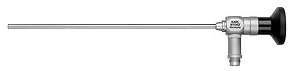 2双头剥离子474000FREER双头剥离子，长20cm1个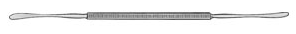 3双头剥离子479100COTTLE双头剥离子，长20cm1个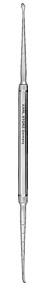 4镰状刀628001镰状刀，尖锐，长19cm1个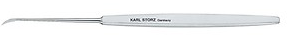 5刮匙628702刮匙，长椭圆形，长度19cm1个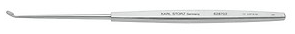 6双头探针629820双头探针，长度19cm1个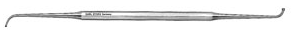 7粘膜咬切钳451000B粘膜咬切钳，直，规格0，长13cm1把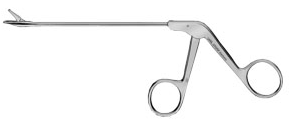 8粘膜咬切钳451500B粘膜咬切钳，45°翘头，规格0，长13cm 1把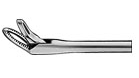 9筛窦钳456001B筛窦钳，直头，1号，长13cm1把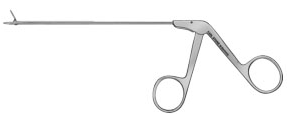 10筛窦钳456501B筛窦钳，45°翘头，1号，长13cm1把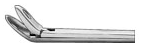 11反咬钳459010反咬钳，工作长度10cm1把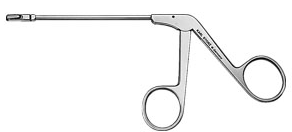 12吸引管529309FRAZIER吸引管，9Fr.，长10cm1根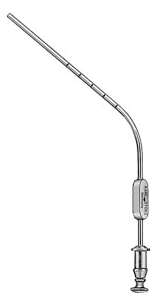 13弯头吸引管586030弯头吸引管，外径3mm，长12.5cm 1根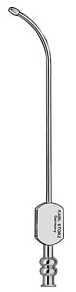 14咬骨钳662122KERRISON咬骨钳，2mm，长17cm1把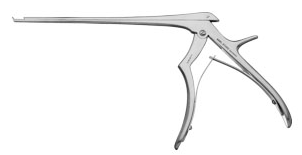 15蘑菇钳651055蘑菇钳，环形咬切，工作长度18cm1把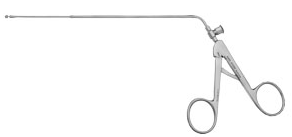 16鼻甲钳513700鼻甲钳，细长，工作长度6.5cm 1把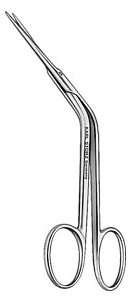 17上颌窦抓钳653005上颌窦抓钳，工作长度10cm1把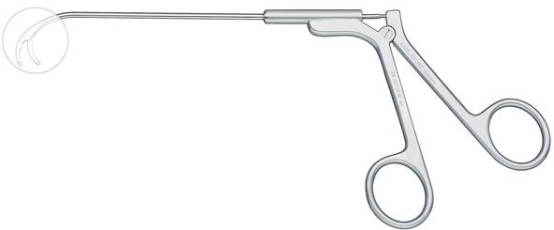 18鼻剪449401鼻剪，直头，切口10mm，工作长度11cm1把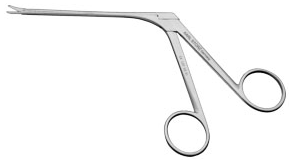 序号货物名称品牌规格数量参数要求1分离钳进口3mm(弯头)2技术参数:弯型分离钳1把，长30cm，直径3mm，可旋转2腔镜剪刀进口3mm2技术参数:剪刀1把，长30cm，直径3mm，可旋转3幽门撑开钳进口3mm2技术参数:幽门钳1把，长20cm，直径3mm序号产品名称胸腔包清单单位数量1推结器单孔手术型，V型头部把32胸腔组织钳Debakey把23冲洗器胸腔镜专用型，大弧弯把34胸腔组织钳（持针钳）碳化钨钳头，弯头，直角型，带锁扣把35胸腔止血钳（小弯分离钳）Debakey，弧高25mm，直角型，带锁扣，分离并阻断把36胸腔止血钳（直角型）Debakey，弧高15mm，直角型，带锁扣，分离并阻断把37胸腔止血钳（直角型）Debakey，双动，弧高15mm，直角型，带锁扣，分离并阻断把38三角肺叶钳三角蛇形头部，头宽7mm，带横齿把39三角肺叶钳三角蛇形头部，头宽5mm，带横齿把310胸腔止血钳（卵圆钳）卵圆形头部，头宽10mm，带无损伤齿把3名称型号数量显微剥离子160mm，直弯各12开窗匙170mm1开窗刀枪刺状及弯曲状各一，工作长度75mm2直切口刀45°，头2mm1镫骨肌腱刀160mm1平凿150mm，头0.6mm1圆凿150mm，分直、弯两种2刮匙150mm，分大、小各一2横切刀150mm，分钝、锐各一2镫骨底板钻150mm1锤骨针150mm1耳用钩150mm，头分2mm及3mm两种，分钝、锐两种4显微息肉钳麦粒头，70mm1显微息肉钳直碗口型，70mm1显微息肉钳上碗口型，70mm1息肉剪直型，70mm1锤骨头剪推型，70mm1锤骨安装钳70mm1吸引管包括不同管径型号，包括0.5mm、1.0mm、2.0mm、4.0mm，长度在150mm-200mm，且均带负压调控4肌肉压榨器1付耳显微针150mm，包括直角针头、钝角针头、直针头3中号剪刀直弯各一2乳突撑开器锐齿、钝齿各一，均三关节2单板双齿撑开器1个显微持针器直弯各12中号眼镊有齿无齿各一、80mm2环切刀0.5mm、1.5mm各12双头开窗匙150mm1序号产品名称数量技术参数1分离钳1直径：10mm ，90度弯角，长：330mm2施夹钳/取夹钳1直径：12.5mm ，长：340mm3无创临时阻断夹1直身，长度45mm，闭合力4.41牛顿4无创临时阻断夹1成角，长度45mm，闭合力4.41牛顿